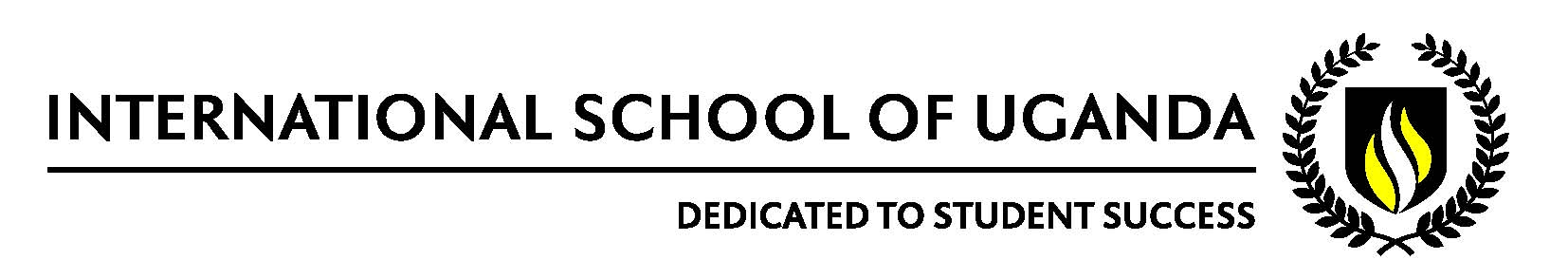 PARENT PERMISSION FIELD TRIP FORM (overnight trip)  Part A – Please retain for your informationGrade: 5		Teachers: Casey Blaschke, Deborah Bradshaw, Andrew ShuttleworthDate(s) of Trip: Sept. 22-23, 2016   	Departure Time:  N/A 		Arrival Time: N/ADestination: Overnight at ISU. Educational Purpose of Trip: Refugee Day aims to provide students with an experience to make connections between understandings and the reality of the life of a refugee/migrant. Additionally, students will have the opportunity to establish relationships and build stronger bonds with their classmates through a shared experience. We will be walking to a local well on Thursday from 11.15-12.15Students should bring: 	Water____X____     Snack___X____    Lunch ___X_____    Other  Materials Needed: See Packing List Attachment Additional 	Costs: NONE---------------------------------------------------------------------------------------------------------------------------------------Part B – Please complete and return to ___________________________________Student Name ___________________________________   		Grade _________  Date & Destination of Field Trip: _____________________________________________________________Home phone number: ______________	Mother Mob: ________________   Father Mob: _______________	      In case of emergency if you cannot be located at any of the above numbers, please write the name and telephone number of a relative or friend:-________________________________________________________Does your child suffer from any allergies?  Explain________________________________________________Does your child have any major medical problem?  Explain__________________________________________Does your child require any special medication?  Explain____________________________________________Does your child have any dietary restrictions?  Explain_____________________________________________Please Read CarefullyI fully understand that a field trip experience off campus involves activities where the risk of injury is greater than at school.  I understand that the school provides adequate supervision; I will discuss with my child the importance of proper behavior and complete cooperation with instructions.  It is agreed that a student who does not behave in accordance with the guidance set out by the supervising teachers will be sent home.  It is also understood that the general rules for discipline in the ISU student discipline policy apply and that a student may be sent home for absence from sleeping quarters after curfew and for any other applicable reason.  A disciplinary or emergency return trip will be at parental expense and will include forfeiture of remaining trip monies.  Any willful damage to facilities by my child will be my responsibility, and I will make full restitution to the parties involved.  If my child is taking any special medication, I give my child the authorization to take his or her own medication.I hereby grant my permission for my child to participate in this field trip.  I understand The International School of Uganda is not liable for any injuries, accidents or sickness.Parent/Guardian Name (print) _______________________Parent/Guardian Signature: __________________	Date: ________________                                                                                   